MAT_8r_5_24.3. 2020_Diagonale večkotnika_Rešitve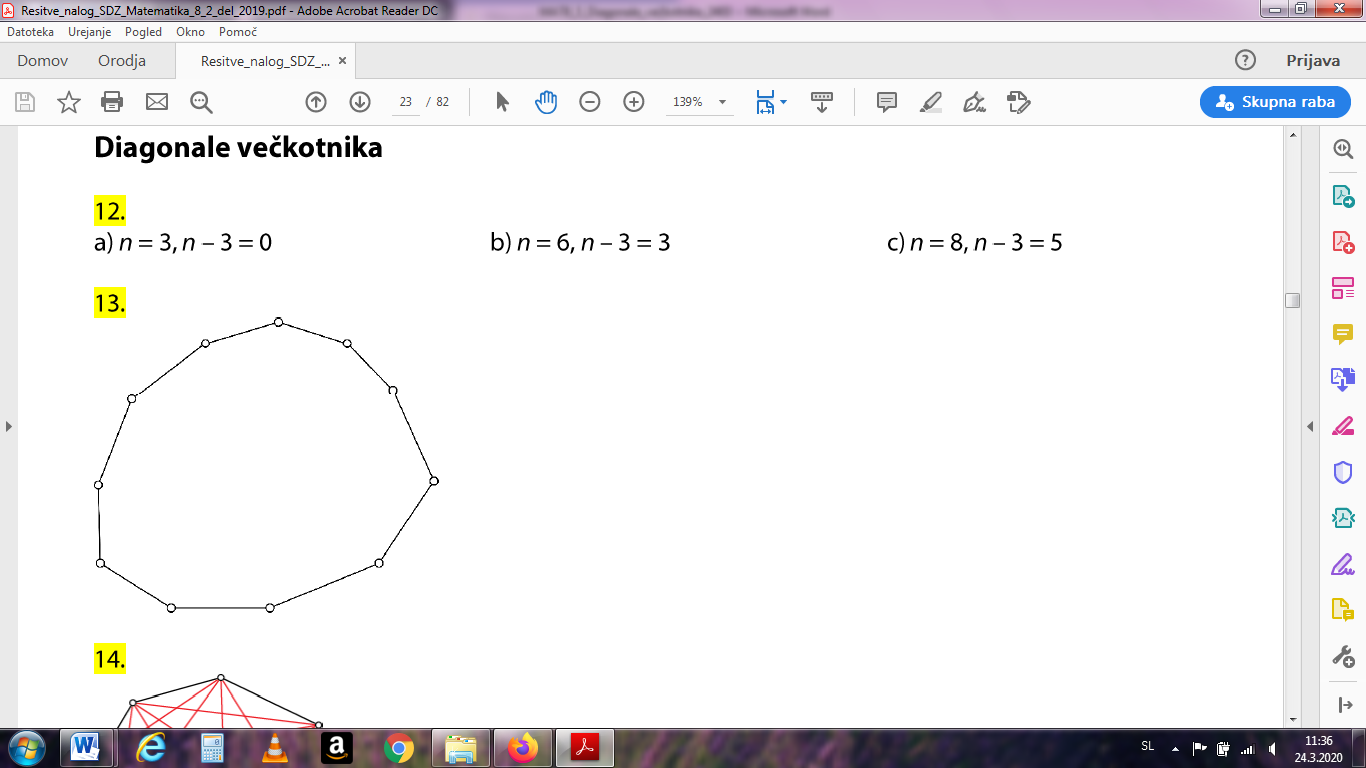 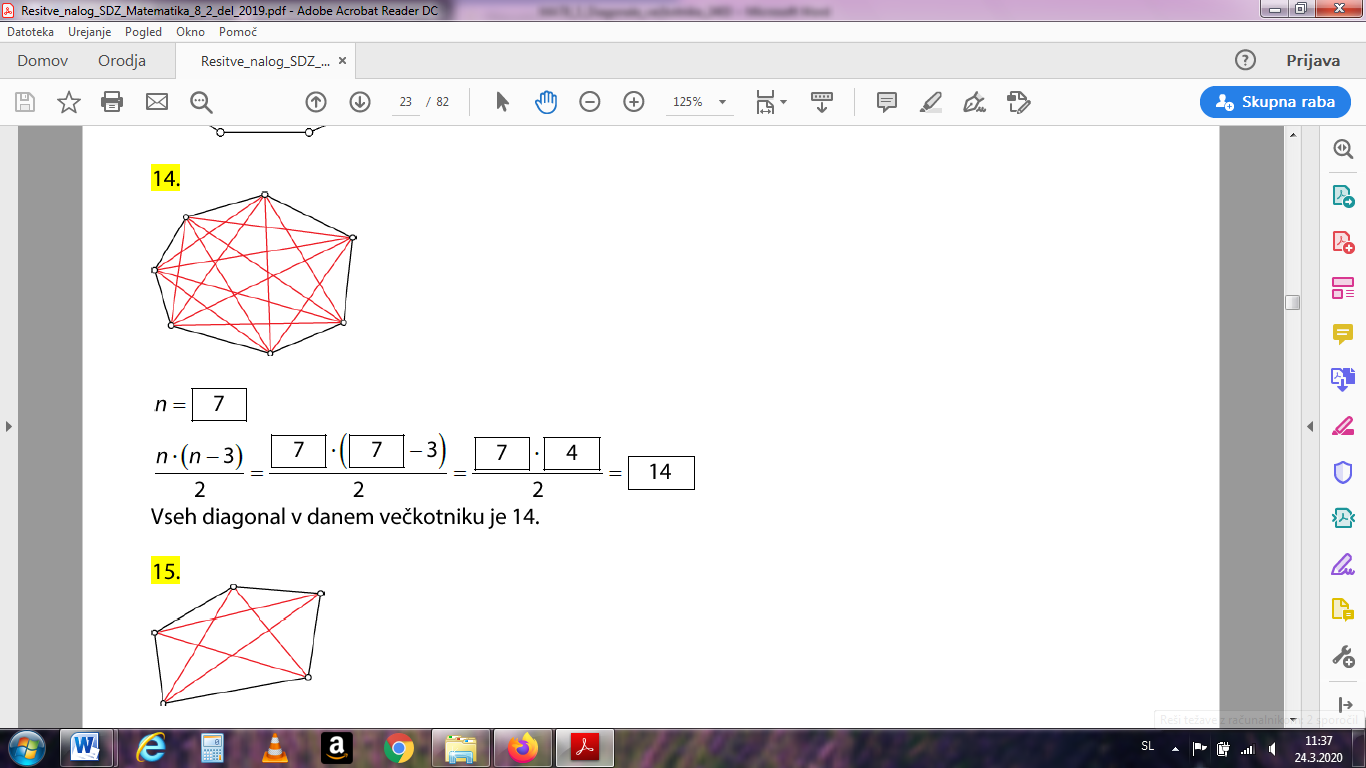 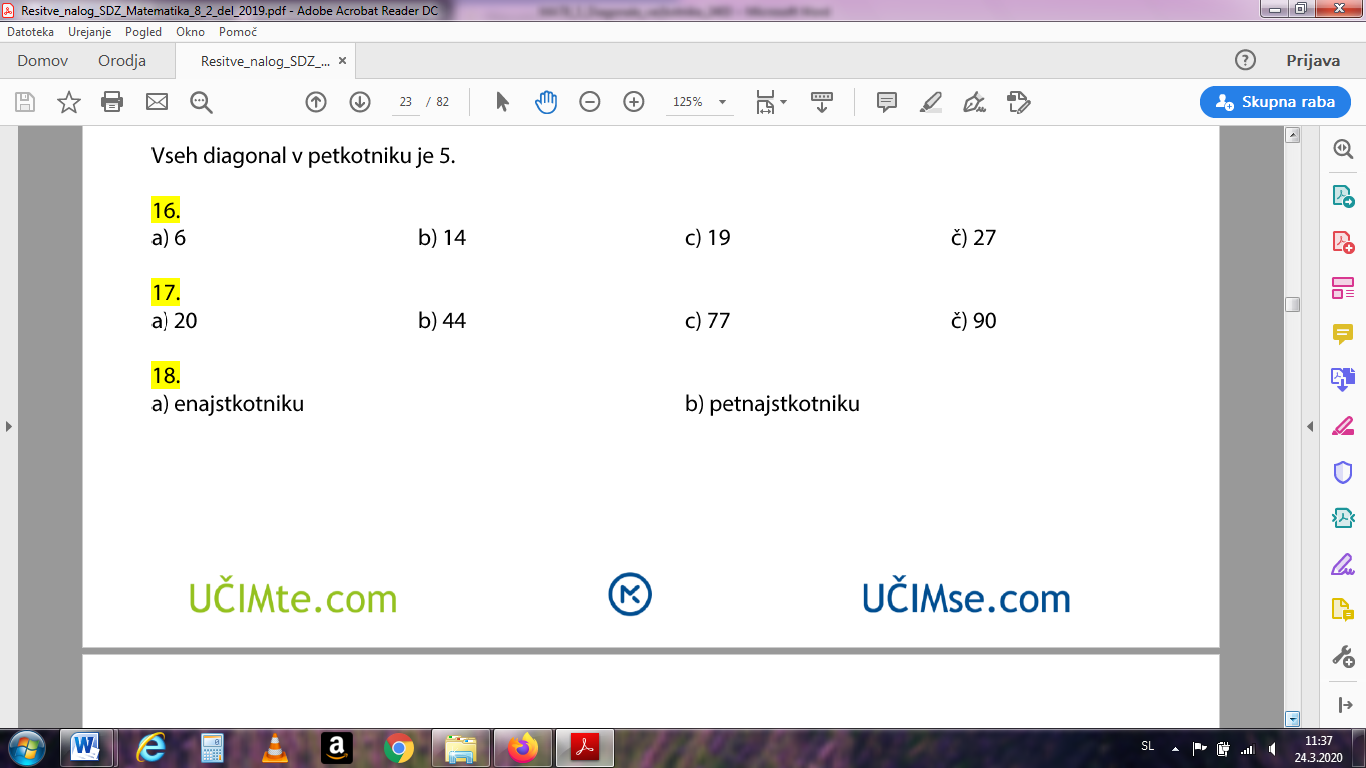 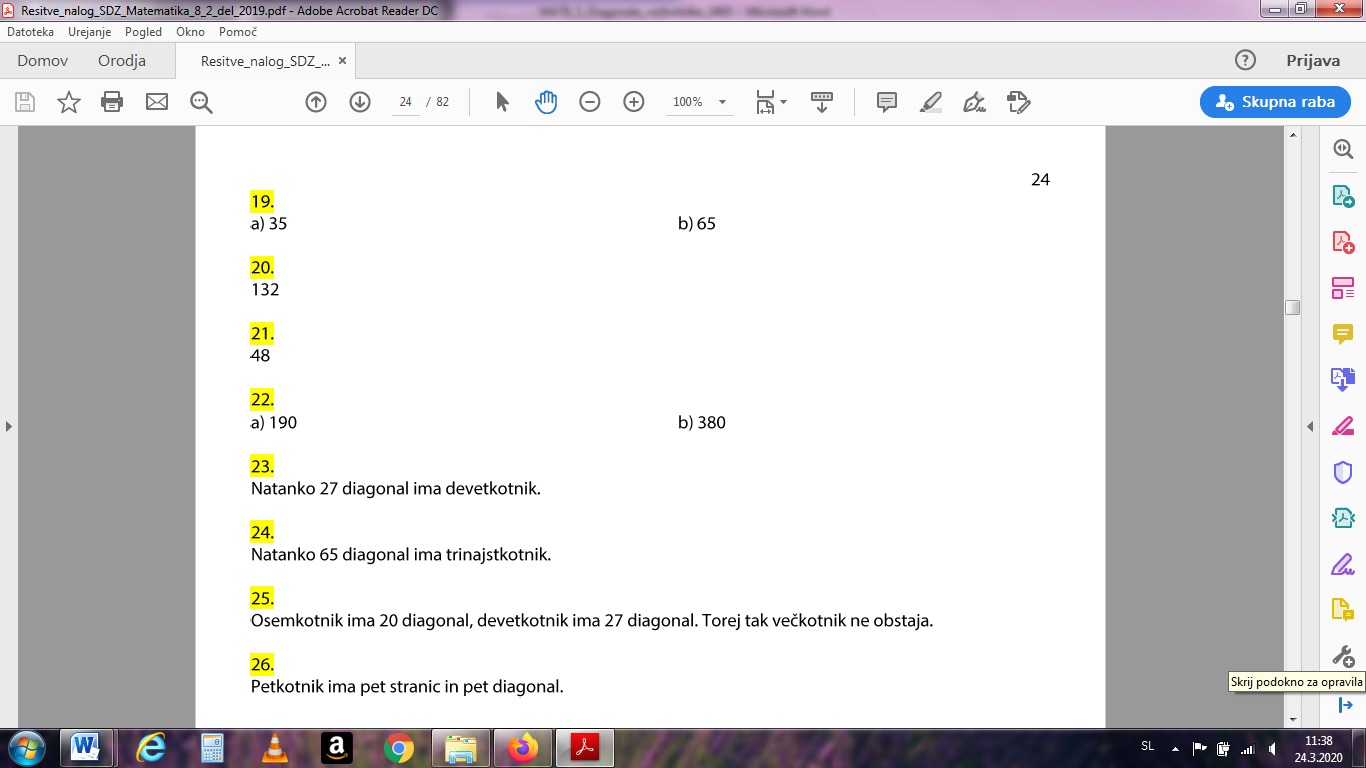 